                                                                            Главный судья                                          Д.А. Афанасьев 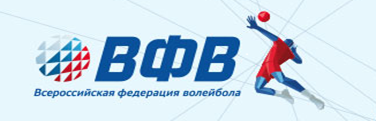   ПЕРВЕНСТВО ЮФО и СКФО        Волейбол Девушки до 16 лет. (2008-2009гг.р.)01-10.11.2022г.                                                                                 г. Волгоград  ПЕРВЕНСТВО ЮФО и СКФО        Волейбол Девушки до 16 лет. (2008-2009гг.р.)01-10.11.2022г.                                                                                 г. Волгоград  ПЕРВЕНСТВО ЮФО и СКФО        Волейбол Девушки до 16 лет. (2008-2009гг.р.)01-10.11.2022г.                                                                                 г. Волгоград  ПЕРВЕНСТВО ЮФО и СКФО        Волейбол Девушки до 16 лет. (2008-2009гг.р.)01-10.11.2022г.                                                                                 г. Волгоград  ПЕРВЕНСТВО ЮФО и СКФО        Волейбол Девушки до 16 лет. (2008-2009гг.р.)01-10.11.2022г.                                                                                 г. Волгоград  ПЕРВЕНСТВО ЮФО и СКФО        Волейбол Девушки до 16 лет. (2008-2009гг.р.)01-10.11.2022г.                                                                                 г. Волгоград  ПЕРВЕНСТВО ЮФО и СКФО        Волейбол Девушки до 16 лет. (2008-2009гг.р.)01-10.11.2022г.                                                                                 г. Волгоград  ПЕРВЕНСТВО ЮФО и СКФО        Волейбол Девушки до 16 лет. (2008-2009гг.р.)01-10.11.2022г.                                                                                 г. ВолгоградКомандаКоманда12344567очки Соотноше-ниемячейместо 1   Калмыкия                                                                                                                                                                                                                                                                                                                                                                                                                                                                                                                                                                                                                                                                                                                                                                                                                                                                                                                                                                                                                                                                                                                                                                                                                                                                                                                                                                                                                                                                                                                                                                                                                                                                                                                                                                                                                                                                                                                                                                                                                                                                                                                                                                                                                                                                                                                                                                                                                                                                                                                                                                                                                                                                                                                                                                                                                                                                                                                                                                                                                                                                                                                                                                                                                                                                                                                                                                                                                                                                                                                                                                                                                                                                                                                                                                                                                                                                                                                                                                                                                                                                                                                                                                                                                                                                                                                                                                                                                                                                                                                                                                                                                                                                                                                                                                                                                                                                                                                                                                                                                                                                                                                                                                                                                                                                                                                                                                                                                                                                                                                                                                                                                                                                                                                                           Калмыкия                                                                                                                                                                                                                                                                                                                                                                                                                                                                                                                                                                                                                                                                                                                                                                                                                                                                                                                                                                                                                                                                                                                                                                                                                                                                                                                                                                                                                                                                                                                                                                                                                                                                                                                                                                                                                                                                                                                                                                                                                                                                                                                                                                                                                                                                                                                                                                                                                                                                                                                                                                                                                                                                                                                                                                                                                                                                                                                                                                                                                                                                                                                                                                                                                                                                                                                                                                                                                                                                                                                                                                                                                                                                                                                                                                                                                                                                                                                                                                                                                                                                                                                                                                                                                                                                                                                                                                                                                                                                                                                                                                                                                                                                                                                                                                                                                                                                                                                                                                                                                                                                                                                                                                                                                                                                                                                                                                                                                                                                                                                                                                                                                                                                                                                                          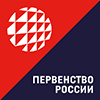 0 : 310 : 310 : 310 : 310 : 310 : 310 : 316VII2 Волгоград Волгоград3 : 023 : 020 : 310 : 310 : 313 : 023 : 0210III3 Астрахань Астрахань3 : 020 : 310 : 310 : 310 : 311 : 310 : 317VI4 Краснодар Краснодар3 : 02 3 : 02 3 : 020 : 313 : 023 : 0211II5 Ростов Ростов3 : 023 : 023 : 023 : 023 : 023 : 023 : 0212I6 Дагестан Дагестан3 : 020 : 313 : 120 : 310 : 310 : 312 : 318V7 Севастополь Севастополь3 : 020 : 31    3 : 020 : 310 : 310 : 313 : 229IV